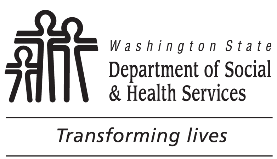 	DIVISION OF DEVELOPMENTAL DISABILITIES	Assistance Available Schedule	DIVISION OF DEVELOPMENTAL DISABILITIES	Assistance Available Schedule	DIVISION OF DEVELOPMENTAL DISABILITIES	Assistance Available Schedule	DIVISION OF DEVELOPMENTAL DISABILITIES	Assistance Available Schedule	DIVISION OF DEVELOPMENTAL DISABILITIES	Assistance Available Schedule	DIVISION OF DEVELOPMENTAL DISABILITIES	Assistance Available Schedule	DIVISION OF DEVELOPMENTAL DISABILITIES	Assistance Available Schedule	DIVISION OF DEVELOPMENTAL DISABILITIES	Assistance Available Schedule	DIVISION OF DEVELOPMENTAL DISABILITIES	Assistance Available ScheduleCLIENT NAMECLIENT NAMECLIENT NAMEDDA NUMBERDDA NUMBERCRM NAMECRM NAMEDATEDATE  Personal Care  Waiver Respite ETR  VPP Respite  Personal Care  Waiver Respite ETR  VPP RespiteMMTTWThFFSatSun6:00 AM7:00 AM8:00 AM9:00 AM10:00 AM11:00 AM12:00 PM1:00 PM2:00 PM3:00 PM4:00 PM5:00 PM6:00 PM7:00 PM8:00 PM9:00 PM10PM–6AM  Check if the client is up at night and required assistance/intervention.  Check if the client is up at night and required assistance/intervention.  Check if the client is up at night and required assistance/intervention.  Check if the client is up at night and required assistance/intervention.  Check if the client is up at night and required assistance/intervention.  Check if the client is up at night and required assistance/intervention.  Check if the client is up at night and required assistance/intervention.  Check if the client is up at night and required assistance/intervention.  Check if the client is up at night and required assistance/intervention.  Check if the client is up at night and required assistance/intervention.  Check if the client is up at night and required assistance/intervention.NOTES:NOTES:NOTES:NOTES:NOTES:NOTES:NOTES:NOTES:NOTES:NOTES:NOTES:A	=	After school programCDP	=	County paid day programC	=	ChildcareA	=	After school programCDP	=	County paid day programC	=	ChildcareA	=	After school programCDP	=	County paid day programC	=	ChildcareA	=	After school programCDP	=	County paid day programC	=	ChildcareE	=	Employment not paid through countyF	=	Family/guardian/custodianO	=	Other informal supportE	=	Employment not paid through countyF	=	Family/guardian/custodianO	=	Other informal supportE	=	Employment not paid through countyF	=	Family/guardian/custodianO	=	Other informal supportE	=	Employment not paid through countyF	=	Family/guardian/custodianO	=	Other informal supportP	=  Parent	    S  =  School*PC	=  Personal care provider*R	=  Respite ProviderP	=  Parent	    S  =  School*PC	=  Personal care provider*R	=  Respite ProviderP	=  Parent	    S  =  School*PC	=  Personal care provider*R	=  Respite ProviderInstructions1.	What is the purpose of this schedule?	Use this schedule when conducting an assessment to assist with determining unmet need for personal care, respite 	hours needed for VPP foster care, and for waiver respite ETRs. 2.	How do I fill out this form?	Put the appropriate code in the box to correspond with the type of support used for that hour.3.	*Do I include all paid and unpaid assistance available to the person?	In completing the schedule, list all formal and informal, paid and unpaid assistance available to the person with the 	following exception:	When assessing for personal care:do not include the personal care provider (PC)do not include the DDA paid respite provider (R)4.	What codes are used for caregivers who provide both unpaid and paid personal care support?	(a)	When assessing for unmet need for personal care:P (Parent) = time available as an unpaid caregiver to assist the adult son/daughter.F (Family/guardian/custodian) = time available as an unpaid caregiver to assist the person.	(b)	Do not include the paid care giving time for the above providers on this schedule.5.	When do I use this schedule for personal care?	(a)	Use this schedule when conducting an assessment to determine a person’s need for assistance with personal 			care.	(b)	Complete the schedule with the interviewee before calculating the Status and level of Assistance Available 				required on the ADL screens.